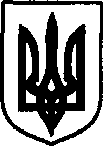 Дунаєвецька міська рада VII скликанняПРОЕКТ Р І Ш Е Н Н ЯСорок дев’ятої сесії22 лютого 2019 р.                                             Дунаївці                                        №00-49/2019р Про затвердження Стратегії розвитку освіти в ОТГ Дунаєвецької міської ради на 2019-2021 рокиКеруючись статтею 26 Закону України «Про місцеве самоврядування в Україні», міська радаВИРІШИЛА:1. Затвердити Стратегію розвитку освіти в ОТГ Дунаєвецької міської ради на 2019-2021 роки (додається).2. Контроль за виконанням даного рішення покласти на заступника міського голови Н.Слюсарчик, постійну комісію міської ради з питань освіти, культури, охорони здоров’я, фізкультури, спорту та соціального захисту населення (голова комісії Р.Жовнір).Міський голова								В.ЗаяцьДунаєвецька міська рада VII скликанняПРОЕКТ Р І Ш Е Н Н ЯСорок дев’ятої сесії22 лютого 2019 р.                                             Дунаївці                                        №00-49/2019р Звіт про виконання Програми зміцнення матеріально-технічної бази освітніх закладів Дунаєвецької міської ради на 2016-2018 роки Керуючись статтею 26 Закону України «Про місцеве самоврядування в Україні», міська радаВИРІШИЛА:1. Затвердити Звіт про виконання Програми зміцнення матеріально-технічної бази освітніх закладів Дунаєвецької міської ради на 2016-2018 роки (додається). 2. Оприлюднити рішення сесії на сайті Дунаєвецької міської ради.3. Контроль за виконанням рішення покласти на постійну комісію міської ради з питань планування, фінансів, бюджету та соціально-економічного розвитку (голова комісії Д.Сусляк).Міський голова                                                                                        В. ЗаяцьДунаєвецька міська рада VII скликанняПРОЕКТ Р І Ш Е Н Н ЯСорок дев’ятої сесії22 лютого 2019 р.                                             Дунаївці                                        №00-49/2019р Звіт про виконання Програми розвитку системи освіти Дунаєвецької міської ради на 2016-2018 рокиКеруючись статтею 26 Закону України «Про місцеве самоврядування в Україні», міська радаВИРІШИЛА:1. Затвердити Звіт про виконання Програми розвитку системи освіти Дунаєвецької міської ради на 2016-2018 роки (додається).  2. Оприлюднити рішення сесії на сайті Дунаєвецької міської ради.3. Контроль за виконанням рішення покласти на постійну комісію міської ради з питань планування, фінансів, бюджету та соціально-економічного розвитку (голова комісії Д.Сусляк).Міський голова                                                                                        В. ЗаяцьДунаєвецька міська рада VII скликанняПРОЕКТ Р І Ш Е Н Н ЯСорок дев’ятої сесії22 лютого 2019 р.                                             Дунаївці                                        №00-49/2019р Звіт про виконання Програми «Шкільний автобус» Дунаєвецької міської ради на 2016-2018 рокиКеруючись статтею 26 Закону України «Про місцеве самоврядування в Україні», міська радаВИРІШИЛА:1. Затвердити Звіт про виконання Програми «Шкільний автобус» Дунаєвецької міської ради на 2016-2018 роки (додається).. 2. Оприлюднити рішення сесії на сайті Дунаєвецької міської ради.3. Контроль за виконанням рішення покласти на постійну комісію міської ради з питань планування, фінансів, бюджету та соціально-економічного розвитку (голова комісії Д.Сусляк).Міський голова                                                                                        В. ЗаяцьДунаєвецька міська рада VII скликанняПРОЕКТ Р І Ш Е Н Н ЯСорок дев’ятої сесії22 лютого 2019 р.                                             Дунаївці                                        №00-49/2019р Звіт про виконання Програми військово-патріотичного виховання та підготовки молоді до служби в Збройних Силах України в Дунаєвецькій міській об’єднаній територіальній громаді на 2016 – 2020 роки за 2018 рік Керуючись статтею 26 Закону України «Про місцеве самоврядування в Україні», розглянувши лист Дунаєвецького районного військового комісаріата від -------, міська радаВИРІШИЛА:1. Затвердити звіт про виконання Програми військово-патріотичного виховання та підготовки молоді до служби в Збройних Силах України в Дунаєвецькій міській об’єднаній територіальній громаді на 2016 – 2020 роки за 2018 рік.2. Оприлюднити рішення сесії на сайті Дунаєвецької міської ради.3. Контроль за виконанням рішення покласти на постійну комісію міської ради з питань планування, фінансів, бюджету та соціально-економічного розвитку (голова комісії Д.Сусляк).Міський голова                                                                                        В. ЗаяцьДунаєвецька міська рада VII скликанняПРОЕКТ Р І Ш Е Н Н ЯСорок дев’ятої сесії22 лютого 2019 р.                                             Дунаївці                                        №00-49/2019р Звіт про виконання «Плану соціально-економічного розвитку Дунаєвецької міської об’єднаної територіальної громади на 2017-2020 роки» за 2018 рікВідповідно до вимог Закону України «Про державне прогнозування та розроблення програм економічного і соціального розвитку України», «Типової структури Плану соціально-економічного розвитку об’єднаної територіальної громади на 2016 рік», «Стратегії реформ – 2020», Програми діяльності Кабінету Міністрів України, схваленої Постановою Верховної Ради України від 11.12.2014 року №26-VIII, Державної стратегії регіонального розвитку на період до 2020 року, затвердженої Постановою Кабінету Міністрів України від 06.08.2014 року №385, постанови Кабінету Міністрів України від 16 березня 2016 р. № 200  «Порядок та умови надання субвенції з державного бюджету місцевим бюджетам на формування інфраструктури об’єднаних територіальних громад»  та інших програмних та нормативно-правових документів щодо регулювання та розвитку ОТГ, керуючись статтею 26 Закону України «Про місцеве самоврядування в Україні», наказу Міністерства регіонального розвитку, будівництва та житлово-комунального господарства України від 30.03.2016 року №75, міська радаВИРІШИЛА:1. Затвердити звіт щодо виконання «Плану соціально-економічного розвитку Дунаєвецької міської об’єднаної територіальної громади на 2017-2020 роки» за 2018 рік (додається).2. Оприлюднити рішення сесії на сайті Дунаєвецької міської ради.3. Контроль за виконанням рішення покласти на постійну комісію міської ради з питань планування, фінансів, бюджету та соціально-економічного розвитку (голова комісії Д.Сусляк) та відділ економіки інвестицій та комунального майна апарату виконавчого комітету міської ради (начальник відділу І.Кадюк).Міський голова                                                                                        В. ЗаяцьДунаєвецька міська рада VII скликанняПРОЕКТ Р І Ш Е Н Н ЯСорок дев’ятої сесії22 лютого 2019 р.                                             Дунаївці                                        №00-49/2019р Звіт про виконання Програми розвитку та підтримки економічно неактивних підприємств  Дунаєвецької ОТГ на 2016-2017 роки  Керуючись статтею 26 Закону України «Про місцеве самоврядування в Україні», міська радаВИРІШИЛА:1. Звіт про виконання Програми розвитку та підтримки економічно неактивних підприємств  Дунаєвецької ОТГ на 2016-2017 роки. 2. Оприлюднити рішення сесії на сайті Дунаєвецької міської ради.3. Контроль за виконанням рішення покласти на постійну комісію міської ради з питань планування, фінансів, бюджету та соціально-економічного розвитку (голова комісії Д.Сусляк).Міський голова                                                                                        В. ЗаяцьДунаєвецька міська рада VII скликанняПРОЕКТ Р І Ш Е Н Н ЯСорок дев’ятої сесії22 лютого 2019 р.                                             Дунаївці                                        №00-49/2019р Звіт про виконання Програми енергоефективності та енергозбереження Дунаєвецької міської об’єднаної територіальної громади на 2017-2020 роки за 2017-2018 рокиКеруючись статтею 26 Закону України «Про місцеве самоврядування в Україні», міська радаВИРІШИЛА:1. Затвердити звіт про виконання Програми енергоефективності та енергозбереження Дунаєвецької міської об’єднаної територіальної громади на 2017-2020 роки за 2017-2018 роки (додається).2. Оприлюднити рішення сесії на сайті Дунаєвецької міської ради.3. Контроль за виконанням рішення покласти на постійну комісію міської ради з питань планування, фінансів, бюджету та соціально-економічного розвитку (голова комісії Д.Сусляк) та відділ житлово-комунального господарства та благоустрою апарату виконавчого комітету міської ради (начальник відділу О.Атаманчук).Міський голова                                                                                        В. ЗаяцьДунаєвецька міська рада VII скликанняПРОЕКТ Р І Ш Е Н Н ЯСорок дев’ятої сесії22 лютого 2019 р.                                             Дунаївці                                        №00-49/2019р Звіт про виконання Програми організації та проведення громадських робіт на 2017-2020 роки за 2018 рікКеруючись статтею 26 Закону України «Про місцеве самоврядування в Україні», міська радаВИРІШИЛА:1. Затвердити звіт про виконання Програми організації та проведення громадських робіт на 2017-2020 роки за 2018 рік (додається).2. Оприлюднити рішення сесії на сайті Дунаєвецької міської ради.3. Контроль за виконанням рішення покласти на постійну комісію міської ради з питань планування, фінансів, бюджету та соціально-економічного розвитку (голова комісії Д.Сусляк) та заступника міського голови (Н.Слюсарчик).Міський голова                                                                                        В. ЗаяцьДунаєвецька міська рада VII скликанняПРОЕКТ Р І Ш Е Н Н ЯСорок дев’ятої сесії22 лютого 2019 р.                                             Дунаївці                                        №00-49/2019р Звіт про виконання Програми з проведення нормативної грошової оцінки населених пунктів, що входять до Дунаєвецької об’єднанної територіальної громади на 2018 рік                                                                                                             Керуючись статтею 26 Закону України «Про місцеве самоврядування в Україні», статтею 89 Бюджетного кодексу України, міська рада ВИРІШИЛА:1. Затвердити звіт про виконання Програми з проведення нормативної грошової оцінки населених пунктів, що входять до Дунаєвецької об’єднанної територіальної громади на 2018 рік (додається).2. Оприлюднити рішення сесії на сайті Дунаєвецької міської ради.3. Контроль за виконанням рішення покласти на на земельно-архітектурний відділ апарату виконавчого комітету Дунаєвецької міської ради (В.Макогончук) та постійну комісію з питань будівництва, містобудування, агропромислового комплексу, земельних відносин та охорони навколишнього природного середовища (С.Кобилянський).Міський голова                                                                                 В. ЗаяцьДунаєвецька міська рада VII скликанняПРОЕКТ Р І Ш Е Н Н ЯСорок дев’ятої сесії22 лютого 2019 р.                                             Дунаївці                                        №00-49/2019р Звіт про виконання Програми покращення надання послуг з оформлення та видачі паспорта громадянина України у формі ID-картки, паспорта  громадянина України для виїзду за кордон на 2018-2020 роки Дунаєвецької міської ради за 2018 рікКеруючись статтею 26 Закону України «Про місцеве самоврядування в Україні», міська радаВИРІШИЛА:1. Затвердити Звіт про виконання Програми покращення надання послуг з оформлення та видачі паспорта громадянина України у формі ID-картки, паспорта  громадянина України для виїзду за кордон на 2018-2020 роки Дунаєвецької міської ради за 2018 рік (додається).2. Оприлюднити рішення сесії на сайті Дунаєвецької міської ради.3. Контроль за виконанням рішення покласти на постійну комісію міської ради з питань планування, фінансів, бюджету та соціально-економічного розвитку (голова комісії Д.Сусляк).Міський голова                                                                                        В. ЗаяцьДунаєвецька міська рада VII скликанняПРОЕКТ Р І Ш Е Н Н ЯСорок дев’ятої сесії22 лютого 2019 р.                                             Дунаївці                                        №00-49/2019р Звіт про виконання Програми ремонту та утримання автомобільних доріг загального користування місцевого значення в Дунаєвецькій міській раді на 2016-2018 роки за 2017-2018 рокиКеруючись статтею 26 Закону України «Про місцеве самоврядування в Україні», міська радаВИРІШИЛА:1. Затвердити Звіт про виконання Програми ремонту та утримання автомобільних доріг загального користування місцевого значення в Дунаєвецькій міській раді на 2016-2018 роки за 2017-2018 роки (додається). 2. Оприлюднити рішення сесії на сайті Дунаєвецької міської ради.3. Контроль за виконанням рішення покласти на постійну комісію міської ради з питань планування, фінансів, бюджету та соціально-економічного розвитку (голова комісії Д.Сусляк).Міський голова                                                                                        В. ЗаяцьДунаєвецька міська рада VII скликанняПРОЕКТ Р І Ш Е Н Н ЯСорок дев’ятої сесії22 лютого 2019 р.                                             Дунаївці                                        №00-49/2019р Звіт про виконання Програми забезпечення власним житлом дітей-сиріт та дітей позбавлених батьківського піклування на території Дунаєвецької міської ради на 2016-2018 рокиКеруючись статтею 26 Закону України «Про місцеве самоврядування в Україні», міська радаВИРІШИЛА:1. Затвердити Звіт про виконання Програми забезпечення власним житлом дітей-сиріт та дітей позбавлених батьківського піклування на території Дунаєвецької міської ради на 2016-2018 роки (додається).2. Оприлюднити рішення сесії на сайті Дунаєвецької міської ради.3. Контроль за виконанням рішення покласти на постійну комісію міської ради з питань планування, фінансів, бюджету та соціально-економічного розвитку (голова комісії Д.Сусляк).Міський голова                                                                                        В. ЗаяцьДунаєвецька міська рада VII скликанняПРОЕКТ Р І Ш Е Н Н ЯСорок дев’ятої сесії22 лютого 2019 р.                                             Дунаївці                                        №00-49/2019р Звіт про виконання Цільової програми  «Цукровий діабет» на ІІ півріччя 2016-2018 рокиКеруючись статтею 26 Закону України «Про місцеве самоврядування в Україні», міська радаВИРІШИЛА:1. Затвердити Звіт про виконання Цільової програми  «Цукровий діабет» на ІІ півріччя 2016-2018 роки (додається). 2. Оприлюднити рішення сесії на сайті Дунаєвецької міської ради.3. Контроль за виконанням рішення покласти на постійну комісію міської ради з питань планування, фінансів, бюджету та соціально-економічного розвитку (голова комісії Д.Сусляк).Міський голова                                                                                        В. ЗаяцьДунаєвецька міська рада VII скликанняПРОЕКТ Р І Ш Е Н Н ЯСорок дев’ятої сесії22 лютого 2019 р.                                             Дунаївці                                        №00-49/2019р Звіт про виконання міської Програми правової освіти та надання безоплатної правової допомоги населенню Дунаєвецької ОТГ на 2017 – 2018 роки  Керуючись статтею 26 Закону України «Про місцеве самоврядування в Україні», міська радаВИРІШИЛА:1. Затвердити Звіт про виконання міської Програми правової освіти та надання безоплатної правової допомоги населенню Дунаєвецької ОТГ на 2017 – 2018 роки (додається). 2. Оприлюднити рішення сесії на сайті Дунаєвецької міської ради.3. Контроль за виконанням рішення покласти на постійну комісію міської ради з питань планування, фінансів, бюджету та соціально-економічного розвитку (голова комісії Д.Сусляк).Міський голова                                                                                        В. ЗаяцьДунаєвецька міська рада VII скликанняПРОЕКТ Р І Ш Е Н Н ЯСорок дев’ятої сесії22 лютого 2019 р.                                             Дунаївці                                        №00-49/2019р Звіт про виконання Програми  соціального захисту населення Дунаєвецької міської ради на 2018-2020 роки  за 2018 рікКеруючись статтею 26 Закону України «Про місцеве самоврядування в Україні», міська радаВИРІШИЛА:1. Затвердити Звіт про виконання Програми  соціального захисту населення Дунаєвецької міської ради на 2018-2020 роки  за 2018 рік (додається). 2. Оприлюднити рішення сесії на сайті Дунаєвецької міської ради.3. Контроль за виконанням рішення покласти на постійну комісію міської ради з питань планування, фінансів, бюджету та соціально-економічного розвитку (голова комісії Д.Сусляк).Міський голова                                                                                        В. ЗаяцьДунаєвецька міська рада VII скликанняПРОЕКТ Р І Ш Е Н Н ЯСорок дев’ятої сесії22 лютого 2019 р.                                             Дунаївці                                        №00-49/2019р Звіт про виконання Дунаєвецької міської протиепізоотичної програми захисту життя людей і здоров’я тварин від інфекційних, інвазійних та зооантропонозних захворювань по Дунаєвецькій міській ОТГ на 2018 – 2020 роки  за 2018 рікКеруючись статтею 26 Закону України «Про місцеве самоврядування в Україні», міська радаВИРІШИЛА:1. Затвердити Звіт про виконання Дунаєвецької міської протиепізоотичної програми захисту життя людей і здоров’я тварин від інфекційних, інвазійних та зооантропонозних захворювань по Дунаєвецькій міській ОТГ на 2018 – 2020 роки  за 2018 рік (додається). 2. Оприлюднити рішення сесії на сайті Дунаєвецької міської ради.3. Контроль за виконанням рішення покласти на постійну комісію міської ради з питань планування, фінансів, бюджету та соціально-економічного розвитку (голова комісії Д.Сусляк).Міський голова                                                                                        В. ЗаяцьДунаєвецька міська рада VII скликанняПРОЕКТ Р І Ш Е Н Н ЯСорок дев’ятої сесії22 лютого 2019 р.                                             Дунаївці                                        №00-49/2019р Звіт про виконання Програми будівництва та реконструкції мереж зовнішнього освітлення вулиць населених пунктів, що входять до складу Дунаєвецької міської ради на 2016-2020 роки за 2016-2018 роки Керуючись статтею 26 Закону України «Про місцеве самоврядування в Україні», міська радаВИРІШИЛА:1. Затвердити Звіт про виконання Програми будівництва та реконструкції мереж зовнішнього освітлення вулиць населених пунктів, що входять до складу Дунаєвецької міської ради на 2016-2020 роки за 2016-2018 роки (додається). 2. Оприлюднити рішення сесії на сайті Дунаєвецької міської ради.3. Контроль за виконанням рішення покласти на постійну комісію міської ради з питань планування, фінансів, бюджету та соціально-економічного розвитку (голова комісії Д.Сусляк).Міський голова                                                                                        В. ЗаяцьДунаєвецька міська рада VII скликанняПРОЕКТ Р І Ш Е Н Н ЯСорок дев’ятої сесії21 лютого 2019 р.                                             Дунаївці                                        №00-49/2019р Звіт про виконання Програми «Охорони навколишнього середовища» Дунаєвецької міської ради на 2016-2020 роки  Керуючись статтею 26 Закону України «Про місцеве самоврядування в Україні», міська радаВИРІШИЛА:1. Затвердити Звіт про виконання Програми «Охорони навколишнього середовища» Дунаєвецької міської ради на 2016-2020 роки. 2. Оприлюднити рішення сесії на сайті Дунаєвецької міської ради.3. Контроль за виконанням рішення покласти на постійну комісію міської ради з питань планування, фінансів, бюджету та соціально-економічного розвитку (голова комісії Д.Сусляк).Міський голова                                                                                        В. ЗаяцьДунаєвецька міська рада VII скликанняПРОЕКТ Р І Ш Е Н Н ЯСорок дев’ятої сесії22 лютого 2019 р.                                             Дунаївці                                        №00-49/2019р Звіт про виконання Програми підтримки ветеранського руху на 2017-2018 роки  Керуючись статтею 26 Закону України «Про місцеве самоврядування в Україні», міська радаВИРІШИЛА:1. Затвердити Звіт про виконання Програми підтримки ветеранського руху на 2017-2018 роки. 2. Оприлюднити рішення сесії на сайті Дунаєвецької міської ради.3. Контроль за виконанням рішення покласти на постійну комісію міської ради з питань планування, фінансів, бюджету та соціально-економічного розвитку (голова комісії Д.Сусляк).Міський голова                                                                                        В. ЗаяцьДунаєвецька міська радаVII скликанняПРОЕКТ Р І Ш Е Н Н ЯСорок дев’ятої сесії21 лютого 2019 р.                                             Дунаївці                                        №00-49/2019р Звіт про виконання  Програми  цивільного захисту населення і територій від надзвичайних ситуацій техногенного та природного характеру на території Дунаєвецької міської ради на 2017-2021  роки  за 2017-2018 рокиКеруючись статтею 26 Закону України «Про місцеве самоврядування в Україні», міська радаВИРІШИЛА:1. Затвердити Звіт про виконання  Програми  цивільного захисту населення і територій від надзвичайних ситуацій техногенного та природного характеру на території Дунаєвецької міської ради на 2017-2021  роки  за 2017-2018 роки. 2. Оприлюднити рішення сесії на сайті Дунаєвецької міської ради.3. Контроль за виконанням рішення покласти на постійну комісію міської ради з питань планування, фінансів, бюджету та соціально-економічного розвитку (голова комісії Д.Сусляк).Міський голова                                                                                        В. ЗаяцьДунаєвецька міська рада VII скликанняПРОЕКТ Р І Ш Е Н Н ЯСорок дев’ятої сесії22 лютого 2019 р.                                             Дунаївці                                        №00-49/2019р Звіт про реалізацію Стратегії розвитку Дунаєвецької міської об’єднаної територіальної громади на 2017-2020 роки за 2018 рікКеруючись статтею 26 Закону України «Про місцеве самоврядування в Україні», міська радаВИРІШИЛА:1. Затвердити звіт про реалізацію Стратегії розвитку Дунаєвецької міської об’єднаної територіальної громади на 2017-2020 роки за 2018 рік.2. Оприлюднити рішення сесії на сайті Дунаєвецької міської ради.3. Контроль за виконанням рішення покласти на постійну комісію міської ради з питань планування, фінансів, бюджету та соціально-економічного розвитку (голова комісії Д.Сусляк) та заступника міського голови (Н.Слюсарчик).Міський голова                                                                                        В. ЗаяцьДунаєвецька міська рада VII скликанняПРОЕКТ Р І Ш Е Н Н ЯСорок дев’ятої сесії22 лютого 2019 р.                                             Дунаївці                                        №00-49/2019р Звіт про виконання Програми забезпечення пожежної безпеки житлового сектору та об'єктів усіх форм власності, розвитку інфраструктури підрозділів пожежної охорони і невоєнізованих пожежних формувань на території Дунаєвецької міської ради  у 2016-2020 роках за 2017-2018 рокиКеруючись статтею 26 Закону України «Про місцеве самоврядування в Україні», розглянувши лист Головного управління ДСН України у Хмельницькій області 12 державно-рятувальної частини від 26.02.2018 р. №69, міська радаВИРІШИЛА:1. Затвердити звіт про виконання Програми забезпечення пожежної безпеки житлового сектору та об'єктів усіх форм власності, розвитку інфраструктури підрозділів пожежної охорони і невоєнізованих пожежних формувань на території Дунаєвецької міської ради  у 2016-2020 роках за 2017-2018 роки.2. Оприлюднити рішення сесії на сайті Дунаєвецької міської ради.3. Контроль за виконанням рішення покласти на фахівця з цивільного захисту та надзвичайних ситуацій відділу житлово-комунального господарства та благоустрою апарату виконавчого комітету міської ради (В.Попадюк) та постійну комісію міської ради з питань планування, фінансів, бюджету та соціально-економічного розвитку (голова комісії Д.Сусляк).Міський голова                                                                                        В. ЗаяцьДунаєвецька міська рада VII скликанняПРОЕКТ Р І Ш Е Н Н ЯСорок дев’ятої сесії21 лютого 2019 р.                                             Дунаївці                                        №00-49/2019р Звіт про виконання Програми взаємодії регіонального сервісного центру МВС в Хмельницькій області та Дунаєвецької міської ради, її виконавчих органів щодо реалізації державної політики в сфері надання адміністративних послуг Керуючись статтею 26 Закону України «Про місцеве самоврядування в Україні», міська радаВИРІШИЛА:1. Затвердити Звіт про виконання Програми взаємодії регіонального сервісного центру МВС в Хмельницькій області та Дунаєвецької міської ради, її виконавчих органів щодо реалізації державної політики в сфері надання адміністративних послуг.2. Оприлюднити рішення сесії на сайті Дунаєвецької міської ради.3. Контроль за виконанням рішення покласти на постійну комісію міської ради з питань планування, фінансів, бюджету та соціально-економічного розвитку (голова комісії Д.Сусляк).Міський голова                                                                                        В. ЗаяцьДунаєвецька міська рада VII скликанняПРОЕКТ Р І Ш Е Н Н ЯСорок дев’ятої сесії21 лютого 2019 р.                                             Дунаївці                                        №00-49/2019р Звіт про виконання Програми підтримки громадських організацій на 2016-2018 рокиза 2016-2018 рокиКеруючись статтею 26 Закону України «Про місцеве самоврядування в Україні», міська радаВИРІШИЛА:1. Затвердити Звіт про виконання Програми підтримки громадських організацій на 2016-2018 роки  за 2016-2018 роки. 2. Оприлюднити рішення сесії на сайті Дунаєвецької міської ради.3. Контроль за виконанням рішення покласти на постійну комісію міської ради з питань планування, фінансів, бюджету та соціально-економічного розвитку (голова комісії Д.Сусляк).Міський голова                                                                                        В. ЗаяцьДунаєвецька міська рада VII скликанняПРОЕКТ Р І Ш Е Н Н ЯСорок дев’ятої сесії22 лютого 2019 р.                                             Дунаївці                                        №00-49/2019р Звіт про виконання Програми матеріально-технічного забезпечення військових частин та підрозділів правоохоронних органів в області, в яких проходять службу жителі Дунаєвецької міської об’єднаної територіальної громади  за 2017-2018 рокиКеруючись статтею 26 Закону України «Про місцеве самоврядування в Україні», міська радаВИРІШИЛА:1. Затвердити Звіт про виконання Програми матеріально-технічного забезпечення військових частин та підрозділів правоохоронних органів в області, в яких проходять службу жителі Дунаєвецької міської об’єднаної територіальної громади за 2017-2018 роки (додається). 2. Оприлюднити рішення сесії на сайті Дунаєвецької міської ради.3. Контроль за виконанням рішення покласти на постійну комісію міської ради з питань планування, фінансів, бюджету та соціально-економічного розвитку (голова комісії Д.Сусляк).Міський голова                                                                                        В. ЗаяцьДунаєвецька міська рада VII скликанняПРОЕКТ Р І Ш Е Н Н ЯСорок дев’ятої сесії22 лютого 2019 р.                                             Дунаївці                                        №00-49/2019р Звіт про виконання Програми сприяння залучення інвестицій у розвиток Дунаєвецької міської об’єднаної територіальної громади на 2016-2018 рокиКеруючись статтею 26 Закону України «Про місцеве самоврядування в Україні», міська радаВИРІШИЛА:1. Затвердити Звіт про виконання Програми сприяння залучення інвестицій у розвиток Дунаєвецької міської об’єднаної територіальної громади на 2016-2018 роки. 2. Оприлюднити рішення сесії на сайті Дунаєвецької міської ради.3. Контроль за виконанням рішення покласти на постійну комісію міської ради з питань планування, фінансів, бюджету та соціально-економічного розвитку (голова комісії Д.Сусляк).Міський голова                                                                                        В. ЗаяцьДунаєвецька міська рада VII скликанняПРОЕКТ Р І Ш Е Н Н ЯСорок дев’ятої сесії22 лютого 2019 р.                                             Дунаївці                                        №00-49/2019р Звіт про виконання Програми реформування і розвитку  житлово-комунального господарства на 2017- 2020 р.р. за 2017-2018 рокиКеруючись статтею 26 Закону України «Про місцеве самоврядування в Україні», міська радаВИРІШИЛА:1. Затвердити Звіт про виконання Програми реформування і розвитку  житлово-комунального господарства на 2017- 2020 р.р. за 2017-2018 роки. 2. Оприлюднити рішення сесії на сайті Дунаєвецької міської ради.3. Контроль за виконанням рішення покласти на постійну комісію міської ради з питань планування, фінансів, бюджету та соціально-економічного розвитку (голова комісії Д.Сусляк).Міський голова                                                                                        В. ЗаяцьДунаєвецька міська радаVII скликанняПРОЕКТ Р І Ш Е Н Н ЯСорок дев’ятої сесії22 лютого 2019 р.                                             Дунаївці                                        №00-49/2019р Звіт про виконання Програми підтримки індивідуального житлового будівництва на селі та поліпшення житлово-побутових умов сільського населення «Власний дім» на 2017-2020 роки  за 2017-2018 рокиКеруючись статтею 26 Закону України «Про місцеве самоврядування в Україні», міська радаВИРІШИЛА:1. Затвердити Звіт про виконання Програми підтримки індивідуального житлового будівництва на селі та поліпшення житлово-побутових умов сільського населення «Власний дім» на 2017-2020 роки  за 2017-2018 роки. 2. Оприлюднити рішення сесії на сайті Дунаєвецької міської ради.3. Контроль за виконанням рішення покласти на постійну комісію міської ради з питань планування, фінансів, бюджету та соціально-економічного розвитку (голова комісії Д.Сусляк).Міський голова                                                                                        В. ЗаяцьДунаєвецька міська радаVII скликанняПРОЕКТ Р І Ш Е Н Н ЯСорок дев’ятої сесії22 лютого 2019 р.                                             Дунаївці                                        №00-49/2019р Звіт про виконання Програми сприяння встановленню індивідуального опалення в багатоквартирних будинках м. Дунаївці, внутрішня система централізованого теплопостачання яка знаходиться в аварійному стані  на 2018 рікКеруючись статтею 26 Закону України «Про місцеве самоврядування в Україні», міська радаВИРІШИЛА:1. Затвердити Звіт про виконання Програми сприяння встановленню індивідуального опалення в багатоквартирних будинках м. Дунаївці, внутрішня система централізованого теплопостачання яка знаходиться в аварійному стані  на 2018 рік. 2. Оприлюднити рішення сесії на сайті Дунаєвецької міської ради.3. Контроль за виконанням рішення покласти на постійну комісію міської ради з питань планування, фінансів, бюджету та соціально-економічного розвитку (голова комісії Д.Сусляк).Міський голова                                                                                        В. ЗаяцьДунаєвецька міська радаVII скликанняПРОЕКТ Р І Ш Е Н Н ЯСорок дев’ятої сесії22 лютого 2019 р.                                             Дунаївці                                        №00-49/2019р Звіт про виконання Програми «Медико-соціальне забезпечення пільгових та соціально незахищених верств населення  Дунаєвецької міської ради на 2018-2019 роки»  за 2018 рікКеруючись статтею 26 Закону України «Про місцеве самоврядування в Україні», міська радаВИРІШИЛА:1. Затвердити звіт про виконання Програми «Медико-соціальне забезпечення пільгових та соціально незахищених верств населення  Дунаєвецької міської ради на 2018-2019 роки»  за 2018 рік (додається). 2. Оприлюднити рішення сесії на сайті Дунаєвецької міської ради.3. Контроль за виконанням рішення покласти на постійну комісію міської ради з питань планування, фінансів, бюджету та соціально-економічного розвитку (голова комісії Д.Сусляк).Міський голова                                                                                        В. ЗаяцьДунаєвецька міська радаVII скликанняПРОЕКТ Р І Ш Е Н Н ЯСорок дев’ятої сесії22 лютого 2019 р.                                             Дунаївці                                        №00-49/2019р Звіт про виконання Програми фінансової підтримки Комунального некомерційного підприємства «Дунаєвецький центр первинної медико-санітарної допомоги» Дунаєвецької міської ради на 2018-2019 роки  за 2018 рікКеруючись статтею 26 Закону України «Про місцеве самоврядування в Україні», міська радаВИРІШИЛА:1. Затвердити звіт про виконання Програми фінансової підтримки Комунального некомерційного підприємства «Дунаєвецький центр первинної медико-санітарної допомоги» Дунаєвецької міської ради на 2018-2019 роки  за 2018 рік (додається). 2. Оприлюднити рішення сесії на сайті Дунаєвецької міської ради.3. Контроль за виконанням рішення покласти на постійну комісію міської ради з питань планування, фінансів, бюджету та соціально-економічного розвитку (голова комісії Д.Сусляк).Міський голова                                                                                        В. ЗаяцьДунаєвецька міська рада VII скликанняПРОЕКТ Р І Ш Е Н Н ЯСорок дев’ятої сесії22 лютого 2019 р.                                             Дунаївці                                        №00-49/2019р Про затвердження Програми правової освіти та надання безоплатної правової допомоги населенню Дунаєвецької ОТГ на 2019 – 2021 роки  Керуючись статтею 26 Закону України «Про місцеве самоврядування в Україні», розглянувши лист Кам’янець-Подільського місцевого центру з надання безоплатної вторинної правової допомоги від 18.01.2019 р. №01-09/15, міська радаВИРІШИЛА:1. Затвердити Програму правової освіти та надання безоплатної правової допомоги населенню Дунаєвецької ОТГ на 2019 – 2021 роки (додається). 2. Дунаєвецькому відділу «Дунаєвецьке бюро правової допомоги» (начальник відділу І.Кочмарський) інформувати міську раду про хід виконання Програми.3. Контроль за виконанням рішення покласти на постійну комісію міської ради з питань планування, фінансів, бюджету та соціально-економічного розвитку (голова комісії Д.Сусляк).Міський голова                                                                                        В. ЗаяцьДунаєвецька міська рада VII скликанняПРОЕКТ Р І Ш Е Н Н ЯСорок дев’ятої сесії22 лютого 2019 р.                                             Дунаївці                                        №00-49/2019р Про затвердження Програми забезпечення якісного виконання заходів щодо реалізації державної політики у сфері соціального захисту населення управлінням соціального захисту населення Дунаєвецької районної державної адміністрації  на 2019-2020 рокиКеруючись статтею 26 Закону України «Про місцеве самоврядування в Україні», розглянувши лист Кам’янець-Подільського місцевого центру з надання безоплатної вторинної правової допомоги від 18.01.2019 р. №01-09/15, міська радаВИРІШИЛА:1. Затвердити Програми забезпечення якісного виконання заходів щодо реалізації державної політики у сфері соціального захисту населення управлінням соціального захисту населення Дунаєвецької районної державної адміністрації  на 2019-2020 роки (додається). 2. Дунаєвецькому відділу «Дунаєвецьке бюро правової допомоги» (начальник відділу І.Корчманський) інформувати міську раду про хід виконання Програми.3. Контроль за виконанням рішення покласти на постійну комісію міської ради з питань планування, фінансів, бюджету та соціально-економічного розвитку (голова комісії Д.Сусляк).Міський голова                                                                                        В. ЗаяцьДунаєвецька міська рада VII скликанняПРОЕКТ Р І Ш Е Н Н ЯСорок дев’ятої сесії22 лютого 2019 р.                                             Дунаївці                                        №00-49/2019р Про затвердження Положення  про іменну стипендію Дунаєвецької міської ради для обдарованих дітей та молодіКеруючись статтею 26 Закону України «Про місцеве самоврядування в Україні», враховуючи лист Управління освіти, молоді та спорту Дунаєвецької міської ради від 05.11.2018 р. №709, враховуючи пропозиції спільних засідань постійних комісій від 19.01.2019 р. та 20.01.2019 р., міська радаВИРІШИЛА:1. Затвердити Положення про іменну стипендію Дунаєвецької міської ради для обдарованих дітей та молоді (додається).2. Управлінню освіти, молоді та спорту Дунаєвецької міської ради (В.Колісник)  врахувати видатки на фінансування при уточненні міського бюджету на 2019 рік.3. Контроль за виконанням даного рішення покласти на заступника міського голови Н.Слюсарчик, постійні комісії міської ради з питань планування, фінансів, бюджету та соціально-економічного розвитку (голова комісії Д.Сусляк) та з питань освіти, культури, охорони здоров’я, фізкультури, спорту та соціального захисту населення (голова комісії Р.Жовнір).Міський голова								В.ЗаяцьДунаєвецька міська рада VII скликанняПРОЕКТ Р І Ш Е Н Н ЯСорок дев’ятої сесії22 лютого 2019 р.                                             Дунаївці                                        №00-49/2019р Про затвердження Положення про порядок проведення конкурсу на заміщення посад керівників комунальних закладів культури Дунаєвецької міської ради Керуючись ст.26 Закону України «Про місцеве самоврядування в Україні», Закону України «Про культуру», з метою запровадження конкурсного відбору та контрактної форми трудового договору з керівниками комунальних закладів культури, враховуючи пропозиції спільного засідання постійних комісій від  р., міська рада ВИРІШИЛА:Затвердити  Положення про порядок проведення конкурсу на заміщення посад керівників комунальних закладів культури Дунаєвецької міської ради (додається). Уповноважити Управління культури, туризму та інформації Дунаєвецької міської ради (А. Бец) проводити конкурси  відповідно до Положення про порядок проведення конкурсу на заміщення посад керівників комунальних закладів культури Дунаєвецької міської ради.	3		 Контроль за виконанням даного рішення покласти на заступника міського голови з питань діяльності виконавчих органів ради (Н. Слюсарчик) та  постійну комісіюМіський голова                                                                                            В.ЗаяцьДунаєвецька міська рада VII скликанняПРОЕКТ Р І Ш Е Н Н ЯСорок дев’ятої сесії22 лютого 2019 р.                                             Дунаївці                                        №00-49/2019р Про затвердження структури та загальної чисельності апарату Дунаєвецької міської  ради,  апарату виконавчого комітету міської ради та виконавчих органів міської ради на 2019 рікВідповідно до пункту 5 частини 1 статті 26 Закону України «Про місцеве самоврядування в Україні», з метою вдосконалення, структурування функціональних напрямків діяльності, забезпечення ефективності роботи структури та загальної чисельності апарату Дунаєвецької міської ради, апарату виконавчого комітету міської ради та  виконавчих органів міської ради у зв’язку із зміною кількості штатних одиниць у відділі державної реєстрації речових прав на нерухоме майно та Центрі надання адміністративних послуг, враховуючи пропозиції спільних засідань постійних комісій від __.__. 2018 року, міська рада ВИРІШИЛА:Затвердити структуру та загальну чисельність апарату Дунаєвецької міської ради,  апарату виконавчого комітету міської ради та виконавчих органів міської ради на 2019 рік, згідно з додатками № 1,2,3,4.Доручити відділу бухгалтерського обліку та фінансів апарату виконавчого комітету Дунаєвецької міської ради:привести штатний розпис Дунаєвецької міської ради на 2019 рік у відповідність до затвердженої структури та загальної  чисельності;передбачити зміни у міському бюджеті з урахуванням затвердженої структури та чисельності апарату Дунаєвецької міської ради, апарату виконавчого комітету міської ради та виконавчих органів міської ради на 2019 рік. 4. Визнати таким, що втратило  чинність рішення сорок п’ятої сесії Дунаєвецької міської ради від 23.11.2018 р. № 13-45/2018р «Про затвердження структури та загальної чисельності апарату Дунаєвецької міської ради,  апарату виконавчого комітету міської ради та  виконавчих органів міської ради на 2019 рік».5. Контроль за виконанням даного рішення покласти на керуючу справами виконавчого комітету (Г. Панасевич) та постійну комісію з питань планування, фінансів, бюджету та соціально-економічного розвитку (голова постійної  комісії Д.Сусляк).Міський голова             									В.ЗаяцьДодаток 1до рішення сорок четвертої сесії міської ради VII скликаннявід __.11.2018 р. № __/2018 р.С Т Р У К Т У Р Ата чисельність апарату Дунаєвецької міської радиМіський голова             									В.ЗаяцьДодаток 2до рішення сорок четвертої сесії міської ради VII скликаннявід __.11.2018 р. № __/2018 р.С Т Р У К Т У Р Ата чисельність апарату виконавчого комітетуДунаєвецької міської радиМіський голова             									В.ЗаяцьДодаток 3до рішення сорок четвертої сесії міської ради VII скликаннявід __.11.2018 р. № __/2018 р.С Т Р У К Т У Р Ата чисельність виконавчих органів  Дунаєвецької міської радиМіський голова             									В.ЗаяцьДодаток 4до рішення сорок четвертої сесії міської ради VII скликаннявід __.11.2018 р. № __/2018 р.ЗВЕДЕНА ВІДОМІСТЬорганів місцевого самоврядуванняМіський голова             									В.ЗаяцьДунаєвецька міська рада VII скликанняПРОЕКТ Р І Ш Е Н Н ЯСорок дев’ятої сесії22 лютого 2019 р.                                             Дунаївці                                        №00-49/2019р Про затвердження передавального акта по сільським радам Розглянувши поданий комісією з реорганізації Дунаєвецької міської ради передавальний акт, керуючись статтями 26, 60 Закону України «Про місцеве самоврядування в Україні», статей 56-59 Господарського кодексу України, статті 8 Закону України «Про добровільне об’єднання  територіальних громад», враховуючи пропозиції спільних засідань постійних комісій від 19.01.2019 р. та 20.01.2019 р., міська радаВИРІШИЛА:1. Затвердити передавальний акт по сільським радам  с. В. Кужелова, с. Воробіївка, с.Гута Яцьковецька, с. Іванківці, с. Держанівка, с. Гірчична, с. Нестрівці    (додається). 2. Контроль за виконанням даного рішення покласти на відділ бухгалтерського обліку та фінансів апарату виконавчого комітету Дунаєвецької міської ради (О.Рищенко) та постійну комісію з питань планування, фінансів, бюджету та соціально-економічного  розвитку  (голова  комісії Д. Сусляк).Міський голова                                                                                            В.ЗаяцьДунаєвецька міська рада VII скликанняПРОЕКТ Р І Ш Е Н Н ЯСорок дев’ятої сесії22 лютого 2019 р.                                             Дунаївці                                        №00-49/2019р Про надання дозволу на розроблення комплексної схеми розташування тимчасових споруд  для здійснення підприємницької діяльності в м.Дунаївці по вул.Шевченка (район магазину «Імперія»)              Відповідно до  підпункту 1 пункту «б» статті 30  Закону України  «Про місцеве самоврядування в Україні», Закону України «Про регулювання містобудівної діяльності», Закону України «Про благоустрій населених пунктів», наказу Міністерства регіонального розвитку, будівництва та житлово-комунального господарства України від 21.10.2011 року № 244 «Про затвердження порядку розміщення тимчасових споруд для провадження підприємницької діяльності», враховуючи пропозиції спільних засідань постійних комісій від 19.01.2019 р. та 20.01.2019 р., міська радаВИРІШИЛА: 1. Надати дозвіл на розроблення комплексної схеми розташування тимчасових споруд для здійснення підприємницької діяльності в м.Дунаївці по вул. Шевченка (район магазину «Імперія»).2. При розробленні комплексної схеми розташування тимчасових споруд передбачити проведення благоустрою прилеглої території.3. Контроль за виконанням рішення покласти земельно-архітектурний відділ виконавчого комітету міської ради (В.Макогончук) та постійну комісію з питань містобудування, будівництва, агропромислового комплексу, земельних відносин та охорони навколишнього природного середовища (голова комісії С.Кобилянський).Міський голова 	В. ЗаяцьДунаєвецька міська рада VII скликанняПРОЕКТ Р І Ш Е Н Н ЯСорок дев’ятої сесії22 лютого 2019 р.                                             Дунаївці                                        №00-49/2019р Про припинення права користування земельною ділянкоюРозглянувши заяву Стецюк Броніслави Йосипівни про припинення права користування земельною ділянкою, керуючись пунктом 34 частини 1 статті 26 Закону України «Про місцеве самоврядування в Україні», статті 141 Земельного кодексу України, враховуючи пропозиції спільних засідань постійних комісій від 19.01.2019 р. та 20.01.2019 р., міська радаВИРІШИЛА:1. Припинити Стецюк Броніславі Йосипівні право користування земельною ділянкою площею 0,9500 га для ведення особистого селянського господарства за межами населеного пункту с.Голозубинці.2. Припинити Замороці Ніні Костянтинівні право користування земельною ділянкою площею 0,08 га для ведення особистого селянського господарства в с.Залісці по вул.Гагаріна, 20.3. Внести зміни в земельно-облікову документацію.4. Направити рішення Дунаєвецькому Управлінню ГУ ДФС у Хмельницькій області.5. Контроль за виконанням рішення покласти на заступника міського голови С.Яценка, земельно-архітектурний відділ апарату виконавчого комітету Дунаєвецької міської ради (В.Макогончук) та постійну комісію з питань містобудування, будівництва, агропромислового комплексу, земельних відносин та охорони навколишнього природного середовища (голова комісії С.Кобилянський).Міський голова								В.ЗаяцьДунаєвецька міська рада VII скликанняПРОЕКТ Р І Ш Е Н Н ЯСорок дев’ятої сесії22 лютого 2019 р.                                             Дунаївці                                        №00-49/2019р Про поновлення договору про встановлення особистого строкового платного сервітутуРозглянувши заяву П'ясецького Євгена Петровича про поновлення договору про встановлення особистого строкового платного сервітуту, керуючись статтею 26 Закону України «Про місцеве самоврядування в Україні», статтею 12 Земельного кодексу України, враховуючи пропозиції спільних засідань постійних комісій від 19.01.2019 р. та 20.01.2019 р., міська радаВИРІШИЛА:1. Поновити договір про встановлення особистого строкового платного сервітуту № 13 від 21.06.2010 року з П'ясецьким Євгеном Петровичем на 10 років.2. Направити рішення Дунаєвецькому Управлінню ГУ ДФС у Хмельницькій області.3. Контроль за виконанням рішення покласти на заступника міського голови С.Яценка, земельно-архітектурний відділ апарату виконавчого комітету Дунаєвецької міської ради (В.Макогончук) та постійну комісію з питань містобудування, будівництва, агропромислового комплексу, земельних відносин та охорони навколишнього природного середовища (голова комісії С.Кобилянський).Міський голова								В.ЗаяцьДунаєвецька міська рада VII скликанняПРОЕКТ Р І Ш Е Н Н ЯСорок дев’ятої сесії22 лютого 2019 р.                                             Дунаївці                                        №00-49/2019р Про передачу безоплатно у власність земельних ділянок громадянамРозглянувши заяви громадян про затвердження технічної документації із землеустрою щодо встановлення (відновлення) меж земельної ділянки в натурі (на місцевості) та передачу безоплатно у власність земельних ділянок, що перебувають в їх користуванні, які набули права власності на житлові будинки, гаражі, господарські будівлі та споруди, технічну документацію із землеустрою щодо встановлення (відновлення) меж земельних ділянок в натурі (на місцевості), керуючись пунктом 34 частини 1 статті 26 Закону України «Про місцеве самоврядування в Україні», статтями 81, 116, 121, 122 Земельного кодексу України, враховуючи пропозиції спільних засідань постійних комісій від 19.01.2019 р. та 20.01.2019 р., міська радаВИРІШИЛА:1. Затвердити технічну документацію із землеустрою щодо встановлення (відновлення) меж земельних ділянок в натурі (на місцевості).2. Передати безоплатно у власність громадянам:2.1. Передати у власність Бугері Павлу Вікторовичу (прож. адреса) для ведення особистого селянського господарства земельну ділянку (кадастровий номер 6821881500:01:003:0016) площею 0,1353 га за адресою: адреса.2.2. Веселовській Марії Прокопівні (прож. адреса) для будівництва та обслуговування жилого будинку, господарських будівель і споруд земельну ділянку (кадастровий номер 6821882700:01:024:0034) площею 0,2500 га за адресою: адреса2.2. Долішняку Володимиру Васильовичу (прож. адреса) для будівництва та обслуговування жилого будинку, господарських будівель і споруд земельну ділянку (кадастровий номер 6821880200:01:017:0013) площею 0,2500 га за адресою: адреса.2.2. Казіміровій Ірині Григорівні (прож. адреса) для будівництва та обслуговування жилого будинку, господарських будівель і споруд земельну ділянку (кадастровий номер 6821880200:01:018:0006) площею 0,2500 га за адресою: адреса.2.1. Передати у власність Кімаковському Юрію Івановичу (прож. адреса) для ведення особистого селянського господарства земельну ділянку (кадастровий номер 6821880600:01:018:0008) площею 0,0734 га за адресою: адреса2.1. Передати у власність Лісецькому Олегу Антоновичу (прож. адреса) для ведення особистого селянського господарства земельну ділянку (кадастровий номер 6821880200:01:017:0012) площею 0,1328 га за адресою: адреса.2.2. Мельничуку Григорію Васильовичу (прож. адреса) для будівництва та обслуговування жилого будинку, господарських будівель і споруд земельну ділянку (кадастровий номер 6821883000:01:013:0016) площею 0,2500 га за адресою: адреса.2.2. Осецькій Ніні Іванівні та Лук'яновій Надії Андріївні (прож. адреса) для будівництва та обслуговування жилого будинку, господарських будівель і споруд земельну ділянку (кадастровий номер 6821881800:01:003:0053) площею 0,2500 га за адресою: адреса.2.3. Танасійчук Марії Петрівні (прож. адреса) для будівництва та обслуговування жилого будинку, господарських будівель і споруд земельну ділянку (кадастровий номер 6821882600:01:001:0012) площею 0,2500 га за адресою: адреса2.3. Чесановському Юрію Геннадійовичу (прож. адреса) для будівництва та обслуговування жилого будинку, господарських будівель і споруд земельну ділянку (кадастровий номер 6821882700:01:026:0018) площею 0,2500 га за адресою: адреса3. Внести зміни в земельно-облікову документацію.4. Громадянам здійснити державну реєстрацію права власності на земельні ділянки.5. Направити рішення Дунаєвецькому Управлінню ГУ ДФС у Хмельницькій області.6. Контроль за виконанням рішення покласти на заступника міського голови С.Яценка, земельно-архітектурний відділ апарату виконавчого комітету Дунаєвецької міської ради (В.Макогончук) та постійну комісію з питань містобудування, будівництва, агропромислового комплексу, земельних відносин та охорони навколишнього природного середовища (голова комісії С.Кобилянський).Міський голова								В.ЗаяцьДунаєвецька міська рада VII скликанняПРОЕКТ Р І Ш Е Н Н ЯСорок дев’ятої сесії22 лютого 2019 р.                                             Дунаївці                                        №00-49/2019р Про затвердження проектів землеустрою щодо відведення земельних ділянок та передачу безоплатно у власність земельних ділянокРозглянувши заяви громадян про затвердження проектів землеустрою щодо відведення земельних ділянок та передачу безоплатно у власність земельних ділянок, проекти землеустрою щодо відведення земельних ділянок, керуючись пунктом 34 частини 1 статті 26 Закону України «Про місцеве самоврядування в Україні», статтями 12, 42, 118 Земельного кодексу України, враховуючи пропозиції спільних засідань постійних комісій від 19.01.2019 р. та 20.01.2019 р., міська радаВИРІШИЛА:1. Затвердити проекти землеустрою щодо відведення земельних ділянок.2. Передати у власність Кліпковій Ганні Михайлівні (прож. адреса) для ведення особистого селянського господарства земельну ділянку (кадастровий номер 6821884400:01:001:0013), площею 0,6050 га за адресою: адреса.3. Передати у власність Раінчук Ользі Богданівні (прож. адреса) для ведення особистого селянського господарства земельну ділянку (кадастровий номер 6821880600:01:032:0017), площею 0,4161 га за адресою: адреса.4. Внести зміни в земельно-облікову документацію.5. Громадянам здійснити державну реєстрацію права на земельні ділянки.6. Направити рішення Дунаєвецькому Управлінню ГУ ДФС у Хмельницькій області.7. Контроль за виконанням рішення покласти на заступника міського голови С.Яценка, земельно-архітектурний відділ апарату виконавчого комітету Дунаєвецької міської ради (В.Макогончук) та постійну комісію з питань містобудування, будівництва, агропромислового комплексу, земельних відносин та охорони навколишнього природного середовища (голова комісії С.Кобилянський).Міський голова								В.ЗаяцьДунаєвецька міська рада VII скликанняПРОЕКТ Р І Ш Е Н Н ЯСорок дев’ятої сесії22 лютого 2019 р.                                             Дунаївці                                        №00-49/2019р Про надання дозволів на розроблення документації із землеустроюРозглянувши заяви громадян про надання дозволів на розроблення документації із землеустрою, керуючись пунктом 34 частини 1 статті 26 Закону України «Про місцеве самоврядування в Україні», статтями 12, 116, 118, 123 Земельного кодексу України, статтями 50, 55 Закону України «Про землеустрій», враховуючи пропозиції спільних засідань постійних комісій від 19.01.2019 р. та 20.01.2019 р., міська радаВИРІШИЛА:1. Надати дозвіл Арцаблюк Наталії Володимирівні (прож. адреса) на розроблення проекту землеустрою щодо відведення земельної ділянки для передачі у власність орієнтовною площею 0,9500 га для ведення особистого селянського господарства за рахунок земель сільськогосподарського призначення комунальної власності за межами населеного пункту с.Голозубинці.1. Надати дозвіл Вітковському Войтку Броніславовичу (прож. адреса) на розроблення технічної документації із землеустрою щодо встановлення (відновлення) меж земельної ділянки в натурі (на місцевості) для передачі у власність орієнтовною площею 1,0000 га для ведення особистого селянського господарства за межами населеного пункту с.Нестерівці.1. Надати дозвіл Гальчук Лілії Вікторівні (прож. адреса) на розроблення технічної документації із землеустрою щодо встановлення (відновлення) меж земельної ділянки в натурі (на місцевості) для передачі у власність орієнтовною площею 1,0000 га для ведення особистого селянського господарства за межами населеного пункту с.Нестерівці.1. Надати дозвіл Граностальській Тетяні Василівні (прож. адреса) на розроблення технічної документації із землеустрою щодо встановлення (відновлення) меж земельної ділянки в натурі (на місцевості) для передачі у власність орієнтовною площею 1,0000 га для ведення особистого селянського господарства за межами населеного пункту с.Зеленче.1. Надати дозвіл Граностальському Володимиру Миколайовичу (прож. адреса) на розроблення технічної документації із землеустрою щодо встановлення (відновлення) меж земельної ділянки в натурі (на місцевості) для передачі у власність орієнтовною площею 1,0000 га для ведення особистого селянського господарства за межами населеного пункту с.Зеленче.2.Надати дозвіл Гвізінській Галині Володимирівні (прож. адреса) на розроблення технічної документації із землеустрою щодо встановлення (відновлення) меж земельної ділянки в натурі (на місцевості) для передачі у власність орієнтовною площею 1,0000 га для ведення особистого селянського господарства за межами населеного пункту с.Зеленче.2. Надати дозвіл Гончарук Ірині Володимирівні (прож. адреса) на розроблення технічної документації із землеустрою щодо встановлення (відновлення) меж земельної ділянки в натурі (на місцевості) для передачі у власність орієнтовною площею 0,6009 га для ведення особистого селянського господарства в с.Синяківці по вул.Садовій, 6.3. Надати дозвіл Галагудзі Надії Анатоліївні (прож. адреса) на розроблення технічної документації із землеустрою щодо встановлення (відновлення) меж земельної ділянки в натурі (на місцевості) для передачі у власність орієнтовною площею 0,2500 га для будівництва та обслуговування жилого будинку, господарських будівель і споруд в с.Чаньків по вул.Соборній, 55.1. Надати дозвіл Заєць Лідії Василівні (прож. адреса) на розроблення проекту землеустрою щодо відведення земельної ділянки для передачі у власність орієнтовною площею 1,0605 га для ведення особистого селянського господарства за межами населеного пункту с.Рахнівка.4. Надати дозвіл Коротинському Анатолію Івановичу (прож. адреса) на розроблення технічної документації із землеустрою щодо встановлення (відновлення) меж земельної ділянки в натурі (на місцевості) для передачі у власність орієнтовною площею 1,0 га для ведення особистого селянського господарства в с.Слобідка Гірчичнянська.4. Надати дозвіл Котлінському Вадиму Станіславовичу (прож. адреса) на розроблення проекту землеустрою щодо відведення земельної ділянки для передачі у власність орієнтовною площею 0,0800 га для ведення особистого селянського господарства в с.Залісці.1. Надати дозвіл Мельник Наталії Миколаївні (прож. адреса) на розроблення технічної документації із землеустрою щодо встановлення (відновлення) меж земельної ділянки в натурі (на місцевості) для передачі у власність орієнтовною площею 1,0000 га для ведення особистого селянського господарства за межами населеного пункту с.Гута Яцьковецька.5. Надати дозвіл Малишу Ігору Михайловичу (прож. адреса) на розроблення проекту землеустрою щодо відведення земельної ділянки для передачі в оренду орієнтовною площею 0,2234 га для обслуговування нежитлової будівлі в адреса1.6. Надати дозвіл Матвеєву Василю Леонідовичу (прож. адреса) на розроблення технічної документації із землеустрою щодо встановлення (відновлення) меж земельної ділянки в натурі (на місцевості) для передачі у власність орієнтовною площею 0,1355 га для ведення особистого селянського господарства в адреса.7. Надати дозвіл Міляр Антоніні Василівні (прож. адреса) на розроблення проекту землеустрою щодо відведення земельної ділянки для передачі у власність орієнтовною площею 0,8492 га для ведення особистого селянського господарства в адреса.8. Надати дозвіл Мельничуку Григорію Васильовичу (прож. адреса) на розроблення технічної документації із землеустрою щодо встановлення (відновлення) меж земельної ділянки в натурі (на місцевості) для передачі у власність орієнтовною площею 0,9835 га для ведення особистого селянського господарства в адреса.1. Надати дозвіл Рогозі Галині Петрівні (прож. адреса) на розроблення технічної документації із землеустрою щодо встановлення (відновлення) меж земельної ділянки в натурі (на місцевості) для передачі у власність орієнтовною площею 0,9999 га для ведення особистого селянського господарства за межами населеного пункту адреса.9. Надати дозвіл Стецюк Броніславі Йосипівні (прож. адреса) на розроблення проекту землеустрою щодо відведення земельної ділянки для передачі у власність орієнтовною площею 0,7964 га для ведення особистого селянського господарства за рахунок земель сільськогосподарського призначення комунальної власності за межами населеного пункту адреса.11. Надати дозвіл Хоміцькій Оксані Антонівні (прож. адреса) на розроблення технічної документації із землеустрою щодо встановлення (відновлення) меж земельної ділянки в натурі (на місцевості) для передачі у власність орієнтовною площею 0,2500 га для будівництва та обслуговування жилого будинку, господарських будівель і споруд в адреса.12. Надати дозвіл Чепурному Пилипу Васильовичу  (прож. адреса) на розроблення технічної документації із землеустрою щодо встановлення (відновлення) меж земельної ділянки в натурі (на місцевості) для передачі у власність орієнтовною площею 0,1607 га для ведення особистого селянського господарства в адреса.13. Надати дозвіл Чепурному Пилипу Васильовичу  (прож. адреса) на розроблення технічної документації із землеустрою щодо встановлення (відновлення) меж земельної ділянки в натурі (на місцевості) для передачі у власність орієнтовною площею 0,0974 га для ведення особистого селянського господарства вадреса.1. Надати дозвіл Шмерко Тамарі Тимофіївні (прож. адреса) на розроблення технічної документації із землеустрою щодо встановлення (відновлення) меж земельної ділянки в натурі (на місцевості) для передачі у власність орієнтовною площею 1,0000 га для ведення особистого селянського господарства за межами населеного пункту адреса.1. Надати дозвіл Яцкунь Антоніні Іванівні (прож. адреса) на розроблення технічної документації із землеустрою щодо встановлення (відновлення) меж земельної ділянки в натурі (на місцевості) для передачі у власність орієнтовною площею 0,9995 га для ведення особистого селянського господарства за межами населеного пункту адреса.14. Надати дозвіл Ясінському Олександру Петровичу (прож. адреса) на розроблення технічної документації із землеустрою щодо встановлення (відновлення) меж земельної ділянки в натурі (на місцевості) для передачі у власність орієнтовною площею 0,1795 га для ведення особистого селянського господарства в адреса.5. Контроль за виконанням рішення покласти на заступника міського голови С.Яценка, земельно-архітектурний відділ апарату виконавчого комітету Дунаєвецької міської ради (В.Макогончук) та постійну комісію з питань містобудування, будівництва, агропромислового комплексу, земельних відносин та охорони навколишнього природного середовища (голова комісії С.Кобилянський).Міський голова								В.ЗаяцьДунаєвецька міська рада VII скликанняПРОЕКТ Р І Ш Е Н Н ЯСорок дев’ятої сесії22 лютого 2019 р.                                             Дунаївці                                        №00-49/2019р Про затвердження проектів землеустрою та зміну цільового призначення земельних ділянокРозглянувши заяву Федорової Алли Василівни, проект землеустрою щодо відведення земельної ділянки в порядку зміни цільового призначення, керуючись пунктом 34 частини 1 статті 26 Закону України «Про місцеве самоврядування в Україні», статтями. ст.ст.12,118 Земельного кодексу України, враховуючи пропозиції спільних засідань постійних комісій від 19.01.2019 р. та 20.01.2019 р., міська радаВИРІШИЛА:Затвердити проект землеустрою щодо відведення земельної ділянки в порядку зміни цільового призначення земель житлової та громадської забудови для будівництва та обслуговування житлового будинку, господарських будівель і споруд в землі для будівництва та обслуговування будівель торгівлі за рахунок земель, що знаходяться у власності Федорової Алли Василівни в адреса.Змінити цільове призначення земельної ділянки (кадастровий номер 6821810100:01:116:0054)  площею 0,0203 га із земель житлової та громадської забудови для будівництва та обслуговування житлового будинку, господарських будівель і споруд в землі для будівництва та обслуговування будівель торгівлі за рахунок земель, що знаходяться у власності Федорової Алли Василівни в м.Дунаївці по адреса.Внести зміни в земельно-облікову документацію.Направити рішення Дунаєвецькому відділенню Кам’янець-Подільської об’єднанної державної податкової інспекції.Контроль за виконанням рішення покласти на земельно-архітектурний відділ апарату виконавчого комітету Дунаєвецької міської ради (В.Макогончук) та постійну комісію з питань містобудування, будівництва, агропромислового комплексу, земельних відносин та охорони навколишнього природного середовища (голова комісії С.Кобилянський).Міський голова                                                                                                   В. Заяць Дунаєвецька міська рада VII скликанняПРОЕКТ Р І Ш Е Н Н ЯСорок дев’ятої сесії22 лютого 2019 р.                                             Дунаївці                                        №00-49/2019р Про надання згоди на затвердження проектів землеустрою щодо відведення земельних ділянок Розглянувши заяви громадян про надання згоди на розроблення проектів землеустрою щодо відведення земельних ділянок, керуючись розпорядженням Кабінету Міністрів України від 31 січня 2018 року №60-р, пунктом 34 частини 1 статті 26 Закону України «Про місцеве самоврядування в Україні», враховуючи пропозиції спільних засідань постійних комісій від 19.01.2019 р. та 20.01.2019 р., міська радаВИРІШИЛА:1. Надати згоду на затвердження проекту землеустрою щодо відведення земельної ділянки для передачі у власність Боднару Петру Степановичу земельної ділянки (кадастровий номер 6821880900:02:001:0314) площею 1,0000 га для ведення особистого селянського господарства за межами населеного пункту адреса.2. Надати згоду на затвердження проекту землеустрою щодо відведення земельної ділянки для передачі у власність Боднар Галині Володимирівні земельної ділянки (кадастровий номер 6821880900:02:001:0298) площею 1,0000 га для ведення особистого селянського господарства за межами населеного пункту адреса.3. Надати згоду на затвердження технічної документації із землеустрою щодо встановлення (відновлення) меж земельної ділянки в натурі (на місцевості) для передачі у власність Жеребній Ніні Яківні земельної ділянки (кадастровий номер 6821881800:02:005:0023) площею 2,0000 га для ведення особистого селянського господарства за межами населеного пункту адреса.4. Надати згоду на затвердження проекту землеустрою щодо відведення земельної ділянки для передачі у власність Нановській Неонілі Степанівні земельної ділянки (кадастровий номер 6821882700:04:004:0046) площею 1,0000 га для ведення особистого селянського господарства за межами населеного пункту адреса.5. Надати згоду на затвердження проекту землеустрою щодо відведення земельної ділянки для передачі у власність Чмілю Сергію Васильовичу земельної ділянки (кадастровий номер 6821882700:04:004:0047) площею 1,0000 га для ведення особистого селянського господарства за межами населеного пункту адреса.6. Надати згоду П'янківській Віті Володимирівні на розроблення проекту землеустрою щодо відведення земельної ділянки для передачі у власність земельної ділянки площею 1,0000 га для ведення особистого селянського господарства за межами населеного пункту адреса.7. Контроль за виконанням рішення покласти на заступника міського голови С.Яценка, земельно-архітектурний відділ апарату виконавчого комітету Дунаєвецької міської ради (В.Макогончук) та постійну комісію з питань містобудування, будівництва, агропромислового комплексу, земельних відносин та охорони навколишнього природного середовища (голова комісії С.Кобилянський).Міський голова								В.ЗаяцьДунаєвецька міська рада VII скликанняПРОЕКТ Р І Ш Е Н Н ЯСорок дев’ятої сесії22 лютого 2019 р.                                             Дунаївці                                        №00-49/2019р Про розроблення документаціїіз землеустроюУ зв’язку із необхідністю оформлення права на земельну ділянку, на якій розташовано нежитлове приміщення Миньковецької ЗОШ, в межах населеного пункту с.Миньківці, керуючись пунктом 34 частини 1 статті 26 Закону України «Про місцеве самоврядування в Україні», враховуючи пропозиції спільних засідань постійних комісій від 19.01.2019 р. та 20.01.2019 р., міська радаВИРІШИЛА:1. Замовити в землевпорядній організації розроблення технічної документації із землеустрою щодо встановлення (відновлення) меж земельної ділянки в натурі (на місцевості) орієнтовною площею 0,05 га для обслуговування нежитлової будівлі за адресою: с.Миньківці, вул. Подільська, 9/1.2. Конкурсній комісії організувати проведення конкурсу з відбору виконавця робіт із землеустрою.3. Контроль за виконанням рішення покласти на заступника міського голови С.Яценка, земельно-архітектурний відділ апарату виконавчого комітету Дунаєвецької міської ради (В.Макогончук) та постійну комісію з питань містобудування, будівництва, агропромислового комплексу, земельних відносин та охорони навколишнього природного середовища (голова комісії С.Кобилянський).Міський голова								В.ЗаяцьДунаєвецька міська рада VII скликанняПРОЕКТ Р І Ш Е Н Н ЯСорок дев’ятої сесії22 лютого 2019 р.                                             Дунаївці                                        №00-49/2019р Про встановлення особистого строкового платного сервітуту на розміщення тимчасової споруди для провадження підприємницької діяльностіРозглянувши заяву Іванцова Ігора Олександровича про встановлення особистого строкового платного сервітуту на розміщення тимчасової споруди для провадження підприємницької діяльності, керуючись пунктом 34 частини 1 статті 26 Закону України «Про місцеве самоврядування в Україні», враховуючи пропозиції спільних засідань постійних комісій від 19.01.2019 р. та 20.01.2019 р., міська радаВИРІШИЛА:1. Встановити фізичній особі-підприємцю Іванцову Ігору Олександровичу (прож. адреса) особистий строковий платний сервітут на розміщення тимчасової споруди для провадження підприємницької діяльності (для встановлення та обслуговування торгівельного павільйону) на земельній ділянці, площею 0,0030 га, в м.Дунаївці по вул.Шевченка згідно паспорта прив'язки.2. Іванцову Ігору Олександровичу заключити договір про встановлення особистого строкового платного сервітуту в місячний термін.3. Направити рішення Дунаєвецькому Управлінню ГУ ДФС у Хмельницькій області.4. Іванцову Ігору Олександровичу в п'ятиденний строк після укладення договору про встановлення особистого строкового платного сервітуту надати копію договору Дунаєвецькому відділенню Кам'янець-Подільської об'єднаної державної податкової інспекції та відділу Держгеокадастру у Дунаєвецькому районі Хмельницької області.5. Контроль за виконанням рішення покласти на заступника міського голови С.Яценка, земельно-архітектурний відділ апарату виконавчого комітету Дунаєвецької міської ради (В.Макогончук) та постійну комісію з питань містобудування, будівництва, агропромислового комплексу, земельних відносин та охорони навколишнього природного середовища (голова комісії С.Кобилянський).Міський голова								В.ЗаяцьДунаєвецька міська рада VII скликанняПРОЕКТ Р І Ш Е Н Н ЯСорок дев’ятої сесії22 лютого 2019 р.                                             Дунаївці                                        №00-49/2019р Про присвоєння поштової адреси на земельну ділянкуРозглянувши заяву Макарінова Володимира Вікторовича про присвоєння поштової адреси на земельну ділянку, враховуючи пропозиції спільних засідань постійних комісій від 19.01.2019 р. та 20.01.2019 р., міська радаВИРІШИЛА:1. Присвоїти поштову адресу на земельну ділянку, що знаходиться в користуванні Макарінова Володимира Вікторовича, площею 0,1000 га для будівництва та обслуговування жилого будинку, господарських будівель і споруд – адреса2. Контроль за виконанням рішення покласти на заступника міського голови С.Яценка, земельно-архітектурний відділ апарату виконавчого комітету Дунаєвецької міської ради (В.Макогончук) та постійну комісію з питань містобудування, будівництва, агропромислового комплексу, земельних відносин та охорони навколишнього природного середовища (голова комісії С.Кобилянський).Міський голова								В.ЗаяцьДунаєвецька міська рада VII скликанняПРОЕКТ Р І Ш Е Н Н ЯСорок дев’ятої сесії22 лютого 2019 р.                                             Дунаївці                                        №00-49/2019р Про затвердження технічної документації із землеустрою щодо поділу та об'єднання земельних ділянок Розглянувши заяву Семкова Олега Володимировича та Семкової Наталії Леонідівні про затвердження технічної документації із землеустрою щодо поділу та об'єднання земельних ділянок, присвоєння поштової адреси на земельну ділянку, технічну документацію із землеустрою щодо поділу земельної ділянки, керуючись статтею 26 Закону України «Про місцеве самоврядування в Україні», враховуючи пропозиції спільних засідань постійних комісій від 19.01.2019 р. та 20.01.2019 р., міська радаВИРІШИЛА:1. Затвердити Семкову Олегу Володимировичу та Семковій Наталії Леонідівні (прож. адреса) технічну документацію із землеустрою щодо поділу земельної ділянки (кадастровий номер (кадастровий номер 6821810100:01:166:0016) площею 0,0627 га в адреса для будівництва і обслуговування жилого будинку, господарських будівель і споруд на:земельну ділянку (кадастровий номер (кадастровий номер 6821810100:01:166:0058) площею 0,0527 га для будівництва і обслуговування житлового будинку, господарських будівель і споруд;земельну ділянку (кадастровий номер (кадастровий номер 6821810100:01:166:0057) площею 0,0100 га для будівництва і обслуговування житлового будинку, господарських будівель і споруд;2. Присвоїти поштову адресу на земельну ділянку (кадастровий номер 6821810100:01:166:0057) площею 0,0100 га для будівництва і обслуговування житлового будинку, господарських будівель і споруд -адреса4. Направити рішення Дунаєвецькому Управлінню ГУ ДФС у Хмельницькій області.3. Контроль за виконанням рішення покласти на заступника міського голови (С.Яценко), земельно-архітектурний відділ апарату виконавчого комітету Дунаєвецької міської ради (В.Макогончук) та постійну комісію з питань містобудування, будівництва, агропромислового комплексу, земельних відносин та охорони навколишнього природного середовища (голова комісії С.Кобилянський).Міський голова								В. ЗаяцьДунаєвецька міська рада VII скликанняПРОЕКТ Р І Ш Е Н Н ЯСорок дев’ятої сесії22 лютого 2019 р.                                             Дунаївці                                        №00-49/2019р Про надання дозволу на розроблення документації із землеустрою учаснику бойових дій Красовській Ірині СтаніславівніРозглянувши заяву учасника бойових дій Красовської Ірини Станіславівни про надання дозволу на розроблення проекту землеустрою щодо відведення земельної ділянки, керуючись пунктом 34 частини 1 статті 26 Закону України «Про місцеве самоврядування в Україні», статтями 12, 116, 118, 123 Земельного кодексу України, статтями 50, 55 Закону України «Про землеустрій», враховуючи пропозиції спільних засідань постійних комісій від 19.01.2019 р. та 20.01.2019 р., міська радаВИРІШИЛА:1. Надати дозвіл Красовській Ірині Станіславівні (прож. адреса) на розроблення проекту землеустрою щодо відведення земельної ділянки для передачі у власність орієнтовною площею 2,0 га для ведення особистого селянського господарства за межами населеного пункту с.Січинці за рахунок земельної ділянки комунальної власності площею 5,3109 га (кадастровий номер 6821887900:02:005:2001).2. Контроль за виконанням рішення покласти на заступника міського голови С.Яценка, земельно-архітектурний відділ апарату виконавчого комітету Дунаєвецької міської ради (В.Макогончук) та постійну комісію з питань містобудування, будівництва, агропромислового комплексу, земельних відносин та охорони навколишнього природного середовища (голова комісії С.Кобилянський).Міський голова								В.ЗаяцьДунаєвецька міська рада VII скликанняПРОЕКТ Р І Ш Е Н Н ЯСорок дев’ятої сесії22 лютого 2019 р.                                             Дунаївці                                        №00-49/2019р Про надання дозволу на розроблення документації із землеустрою учаснику бойових дій Рищенку Олексію СергійовичуРозглянувши заяву учасника бойових дій Рищенка Олексія Сергійовича про надання дозволу на розроблення проекту землеустрою щодо відведення земельної ділянки, керуючись пунктом 34 частини 1 статті 26 Закону України «Про місцеве самоврядування в Україні», статтями 12, 116, 118, 123 Земельного кодексу України, статтями 50, 55 Закону України «Про землеустрій», враховуючи пропозиції спільних засідань постійних комісій від 19.01.2019 р. та 20.01.2019 р., міська радаВИРІШИЛА:1. Надати дозвіл Рищенку Олексію Сергійовичу (прож. адреса) на розроблення проекту землеустрою щодо відведення земельної ділянки для передачі у власність орієнтовною площею 2,0 га для ведення особистого селянського господарства за межами населеного пункту с.Січинці за рахунок земельної ділянки комунальної власності площею 5,3109 га (кадастровий номер 6821887900:02:005:2001).2. Контроль за виконанням рішення покласти на заступника міського голови С.Яценка, земельно-архітектурний відділ апарату виконавчого комітету Дунаєвецької міської ради (В.Макогончук) та постійну комісію з питань містобудування, будівництва, агропромислового комплексу, земельних відносин та охорони навколишнього природного середовища (голова комісії С.Кобилянський).Міський голова								В.ЗаяцьДунаєвецька міська рада VII скликанняПРОЕКТ Р І Ш Е Н Н ЯСорок дев’ятої сесії22 лютого 2019 р.                                             Дунаївці                                        №00-49/2019р Про надання дозволу на розроблення документації із землеустрою учаснику бойових дій Рябополову Геннадію ГеоргійовичуРозглянувши заяву учасника бойових дій Рябополова Геннадія Георгійовича про надання дозволу на розроблення технічної документації із землеустрою щодо встановлення (відновлення) меж земельної ділянки в натурі (на місцевості), керуючись пунктом 34 частини 1 статті 26 Закону України «Про місцеве самоврядування в Україні», статтями 12, 116, 118, 123 Земельного кодексу України, статтями 50, 55 Закону України «Про землеустрій», враховуючи пропозиції спільних засідань постійних комісій від 19.01.2019 р. та 20.01.2019 р., міська радаВИРІШИЛА:1. Надати дозвіл Рябополову Геннадію Георгійовичу (прож. адреса) на розроблення технічної документації із землеустрою щодо встановлення (відновлення) меж земельної ділянки в натурі (на місцевості) для передачі у власність орієнтовною площею 1,5964 га для ведення особистого селянського господарства за межами населеного пункту с.Чаньків.2. Контроль за виконанням рішення покласти на заступника міського голови С.Яценка, земельно-архітектурний відділ апарату виконавчого комітету Дунаєвецької міської ради (В.Макогончук) та постійну комісію з питань містобудування, будівництва, агропромислового комплексу, земельних відносин та охорони навколишнього природного середовища (голова комісії С.Кобилянський).Міський голова								В.ЗаяцьДунаєвецька міська рада VII скликанняПРОЕКТ Р І Ш Е Н Н ЯСорок дев’ятої сесії22 лютого 2019 р.                                             Дунаївці                                        №00-49/2019р Про надання дозволу на розроблення документації із землеустрою учаснику бойових дій Сірку Віталію ВалерійовичуРозглянувши заяву учасника бойових дій Сірка Віталія Валерійовича про надання дозволу на розроблення технічної документації із землеустрою щодо встановлення (відновлення) меж земельної ділянки в натурі (на місцевості), керуючись пунктом 34 частини 1 статті 26 Закону України «Про місцеве самоврядування в Україні», статтями 12, 116, 118, 123 Земельного кодексу України, статтями 50, 55 Закону України «Про землеустрій», враховуючи пропозиції спільних засідань постійних комісій від 19.01.2019 р. та 20.01.2019 р., міська радаВИРІШИЛА:1. Надати дозвіл Сірку Віталію Валерійовичу (прож. адреса) на розроблення технічної документації із землеустрою щодо встановлення (відновлення) меж земельної ділянки в натурі (на місцевості) для передачі у власність орієнтовною площею 1,6113 га для ведення особистого селянського господарства за межами населеного пункту адреса.2. Контроль за виконанням рішення покласти на заступника міського голови С.Яценка, земельно-архітектурний відділ апарату виконавчого комітету Дунаєвецької міської ради (В.Макогончук) та постійну комісію з питань містобудування, будівництва, агропромислового комплексу, земельних відносин та охорони навколишнього природного середовища (голова комісії С.Кобилянський).Міський голова								В.ЗаяцьДунаєвецька міська рада VII скликанняПРОЕКТ Р І Ш Е Н Н ЯСорок дев’ятої сесії22 лютого 2019 р.                                             Дунаївці                                        №00-49/2019р Про надання дозволу на розроблення документації із землеустрою Боднар Тетяні ОлександрівніРозглянувши заяву Боднар Тетяни Олександрівни про надання дозволу на розроблення технічної документації із землеустрою щодо встановлення (відновлення) меж земельної ділянки в натурі (на місцевості), керуючись пунктом 34 частини 1 статті 26 Закону України «Про місцеве самоврядування в Україні», статтями 12, 116, 118, 123 Земельного кодексу України, статтями 50, 55 Закону України «Про землеустрій», враховуючи пропозиції спільних засідань постійних комісій від 19.01.2019 р. та 20.01.2019 р., міська радаВИРІШИЛА:1. Надати дозвіл Боднар Тетяні Олександрівні (прож. адреса) на розроблення проекту землеустрою щодо відведення земельної ділянки для передачі у власність орієнтовною площею 2,0 га для ведення особистого селянського господарства в с.Залісці.2. Контроль за виконанням рішення покласти на заступника міського голови С.Яценка, земельно-архітектурний відділ апарату виконавчого комітету Дунаєвецької міської ради (В.Макогончук) та постійну комісію з питань містобудування, будівництва, агропромислового комплексу, земельних відносин та охорони навколишнього природного середовища (голова комісії С.Кобилянський).Міський голова								В.ЗаяцьДунаєвецька міська рада VII скликанняПРОЕКТ Р І Ш Е Н Н ЯСорок дев’ятої сесії22 лютого 2019 р.                                             Дунаївці                                        №00-49/2019р Про надання дозволу на розроблення документації із землеустрою Антонюку Олегу ОлександровичуРозглянувши заяву Антонюка Олега Олександровича про надання дозволу на розроблення технічної документації із землеустрою щодо встановлення (відновлення) меж земельної ділянки в натурі (на місцевості), керуючись пунктом 34 частини 1 статті 26 Закону України «Про місцеве самоврядування в Україні», статтями 12, 116, 118, 123 Земельного кодексу України, статтями 50, 55 Закону України «Про землеустрій», враховуючи пропозиції спільних засідань постійних комісій від 19.01.2019 р. та 20.01.2019 р., міська радаВИРІШИЛА:1. Надати дозвіл Антонюку Олегу Олександровичу (прож. адреса) на розроблення проекту землеустрою щодо відведення земельної ділянки для передачі у власність орієнтовною площею 2,0 га для ведення особистого селянського господарства в с.Залісці.2. Контроль за виконанням рішення покласти на заступника міського голови С.Яценка, земельно-архітектурний відділ апарату виконавчого комітету Дунаєвецької міської ради (В.Макогончук) та постійну комісію з питань містобудування, будівництва, агропромислового комплексу, земельних відносин та охорони навколишнього природного середовища (голова комісії С.Кобилянський).Міський голова								В.ЗаяцьДунаєвецька міська рада VII скликанняПРОЕКТ Р І Ш Е Н Н ЯСорок дев’ятої сесії22 лютого 2019 р.                                             Дунаївці                                        №00-49/2019р Про надання дозволу на розроблення документації із землеустрою Горпинюк Надії ВячеславівніРозглянувши заяву Горпинюк Надії Вячеславівни про надання дозволу на розроблення технічної документації із землеустрою щодо встановлення (відновлення) меж земельної ділянки в натурі (на місцевості), керуючись пунктом 34 частини 1 статті 26 Закону України «Про місцеве самоврядування в Україні», статтями 12, 116, 118, 123 Земельного кодексу України, статтями 50, 55 Закону України «Про землеустрій», враховуючи пропозиції спільних засідань постійних комісій від 19.01.2019 р. та 20.01.2019 р., міська радаВИРІШИЛА:1. Надати дозвіл Горпинюк Надії Вячеславівні (прож. адреса) на розроблення проекту землеустрою щодо відведення земельної ділянки для передачі у власність орієнтовною площею 1,6 га для ведення особистого селянського господарства за межами населеного пункту с.Нестерівці.2. Контроль за виконанням рішення покласти на заступника міського голови С.Яценка, земельно-архітектурний відділ апарату виконавчого комітету Дунаєвецької міської ради (В.Макогончук) та постійну комісію з питань містобудування, будівництва, агропромислового комплексу, земельних відносин та охорони навколишнього природного середовища (голова комісії С.Кобилянський).Міський голова								В.ЗаяцьПор. №Найменування посад та структурних підрозділівКількість штатних одиниць1.Міський голова12.Секретар міської ради13.Відділ з питань сприяння діяльності депутатів  міської ради 2                                     РАЗОМ:4№п/пНайменування посад та структурних підрозділівКількість штатних одиниць1.  Заступник міського голови з питань діяльності виконавчих органів ради22.Керуюча справами виконавчого комітету13.Загальний відділ34.Юридичний відділ35.Відділ бухгалтерського обліку та фінансів66.Земельно-архітектурний відділ47.Відділ економіки, інвестицій та комунального майна38.Відділ житлово-комунального господарства та благоустрою89.Відділ у справах дітей, молоді , спорту110.Відділ організаційної та кадрової роботи211.Центр надання адміністративних послуг412.Відділ державної реєстрації речових прав на нерухоме майно213.Відділ реєстрації місця проживання214.Реєстратор юридичних осіб та фізичних осіб-підприємців115.Старости2716.Діловоди8РАЗОМ:77№п/пНайменування структурних підрозділів Кількість штатних одиниць1.Відділ з питань праці та соціального захисту населення22.Фінансове управління 63.Відділ  охорони здоров’я -4.Управління освіти, молоді та спорту45.Управління культури, туризму та інформації36.Відділ ведення державного реєстру виборців-7.Служба у справах дітей-                                     РАЗОМ:15№п/пНайменування органів місцевого самоврядуванняКількість штатниходиниць1.Апарат міської ради42.Апарат виконавчого комітету міської ради773.Виконавчі органи міської ради15                                     РАЗОМ:96